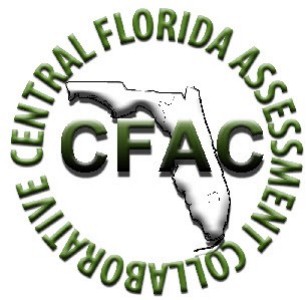 I. Guide to the Individual Benchmark SpecificationsContent specific guidelines are given in the Individual Benchmark Specifications for each course.  The Specifications contains specific information about the alignment of items with the NGSSS and Florida Standards.   It identifies the manner in which each benchmark is assessed, provides content limits and stimulus attributes for each benchmark, and gives specific information about content, item types, and response attributes.  Benchmark Classification SystemEach Career and Technical Education course has its own set of course standards. The benchmarks are organized numerically, with two numbers separated by a decimal point. The first number is the standard number, and the second number is the benchmark number. You will see these numbers on the Item Specifications for each course.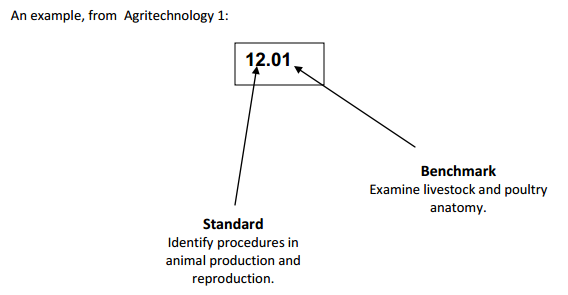 Each MAFS benchmark is labeled with a system of letters and numbers.The four letters in the first position of the label identify the Subject.The number(s) in the second position represents the Grade Level.The letter(s) in the third position represents the Category.The number in the fourth position shows the Domain.The number in the fifth position identifies the Cluster.The number in the last position identifies the specific Standard.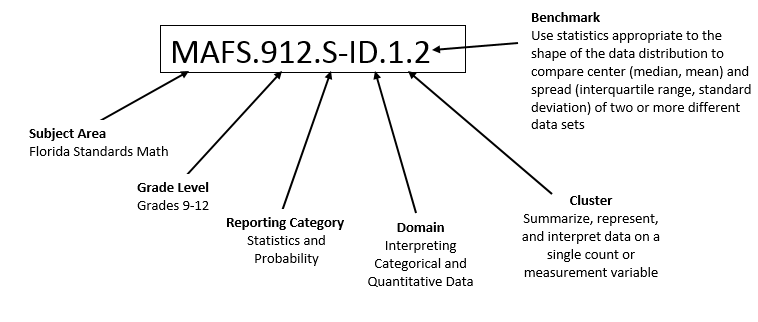 Definitions of Benchmark SpecificationsThe Individual Benchmark Specifications provides standard-specific guidance for assessment item development for CFAC item banks.  For each benchmark assessed, the following information is provided:II. Individual Benchmark Specifications2014Reporting Categoryis a grouping of related benchmarks that can be used to summarize and report achievement.Standardrefers to the standard statement presented in the NGSSS or domain in the Florida Standards.Benchmarkrefers to the benchmark statement presented in the NGSSS or standard statement in the Florida Standards.  In some cases, two or more related benchmarks are grouped together because the assessment of one benchmark addresses another benchmark.  Such groupings are indicated in the Also Assesses statement.Item Types	are used to assess the benchmark or group of benchmark.Benchmark Clarificationsexplain how achievement of the benchmark will be demonstrated by students.  In other words, the clarification statements explain what the student will do when responding to questions.Content Limitsdefine the range of content knowledge and that should be assessed in the items for the benchmark.Stimulus Attributesdefine the types of stimulus materials that should be used in the items, including the appropriate use of graphic materials and item context or content.Response Attributesdefine the characteristics of the answers that a student must choose or provide.Sample Itemsare provided for each type of question assessed.  The correct answer for all sample items is provided. Reporting CategoryCourse:  8772130 Television Production 3Standard22.0  Select special effects lighting for a planned productionBenchmark Number22.01BenchmarkThe student will be able to use lighting to create the mood for a production.Also Assesses22.02 The student will be able to use appropriate lighting accessories (gels, reflectors, etc.) to enhance a production.(K)nowledge (P)erformance or (B)othBothItem TypeSelected Response, PerformanceIdeal Cognitive Complexity LevelLow, ModerateBenchmark ClarificationThe student will be able to use the lighting equipment and accessories available at their school to light a set to reflect the mood described by a given script.Content Focusthree-point lighting, halogen, tungsten, fluorescent, incandescent, LED, shadow, highlight, key light, back light, mood, emotion, scoop, C-stand, diffusion, high-key, medium key, floodlight, realism, light meter, setup, spot light, white balanceContent LimitsContent limited to students’ knowledge and use of general lighting equipment, not specific brand names.Text AttributesText must be grade level appropriate.  Text may be literary or informational.   Distractor AttributesDistractors should be plausible.  They should represent common misconceptions including common student errors and should relate to the context of the item stem. Sample ItemJames is interviewing a football player for his school’s new show. He wants to create an intimate, personal feel for the segment. Which lighting and setting would be appropriate for creating this mood?A. in the coach’s office with three-point lightingB. in the locker room with florescent overheadsC. on the field during afternoon practiceD. on the sidelines during a Friday night gameCorrect answer: AReporting CategoryCourse:  8772130 Television Production 3Standard22.0  Select special effects lighting for a planned productionBenchmark Number22.02BenchmarkThe student will be able to use appropriate lighting accessories (gels, reflectors, etc.) to enhance a production.Also Assesses22.01 The student will be able to use lighting to create the mood for a production.(K)nowledge (P)erformance or (B)othBothItem TypeSelected Response, PerformanceIdeal Cognitive Complexity LevelLow, Moderate, HighBenchmark ClarificationThe student will be able to expand upon basic lighting knowledge, using accessories such as reflectors to fill in dark areas, highlight details and create specific moods; gels to correct color; diffusers to soften harsh light, etc.The student will be able to demonstrate advanced knowledge of lighting by using lighting accessories to create or fill shadows, enhance or correct color, and create specific effects.Content Focusthree-point lighting, halogen, tungsten, fluorescent, incandescent, barn door, gel, reflector, diffuser, shadow, highlight, neutral density filter, polarizing filter, umbrellaContent LimitsContent limited to assessment of accessories, not specific lighting types.Text AttributesText must be grade level appropriate.  Text may be literary or informational.   Distractor AttributesDistractors should be plausible.  They should represent common misconceptions including common student errors and should relate to the context of the item stem. Sample ItemTed noticed that the lighting available for the interview he is filming creates harsh shadows on his subjects. Which one of these accessories would be most appropriate for softening the lighting effect?A. barn doorsB. diffuser C. gelD. reflectorCorrect answer: CReporting CategoryCourse:  8772130 Television Production 3Standard23.0  Demonstrate correct use of equipment used in television production.Benchmark Number23.01BenchmarkThe student will be able to demonstrate facility and equipment inventory.Also AssessesNot applicable(K)nowledge (P)erformance or (B)othBothItem TypeSelected Response, PerformanceIdeal Cognitive Complexity Level Low, ModerateBenchmark ClarificationThe student will be able to understand the various functions of the studio and control room equipment used in television production.The student will be able to understand and demonstrate the skills needed to organize, inventory and maintain video and lighting equipment and accessories within the context of a production or post-production environment. This would include knowing the functions of the various pieces of equipment.Content Focusmixer, switcher, video camera, teleprompter, text generator, tripod, microphone, boom, and related equipmentContent LimitsNone SpecifiedText AttributesText must be grade level appropriate.  Text may be literary or informational.Distractor AttributesDistractors should be plausible.  They should represent common misconceptions including common student errors and should relate to the context of the item stem. Sample ItemTed is the technical director for WCAT News. What is the primary piece of equipment he uses to complete his job?A. audio mixerB. cameraC. switcherD. teleprompterCorrect answer: CReporting CategoryCourse:  8772130 Television Production 3Standard23.0  Demonstrate correct use of equipment used in television production.Benchmark Number23.02BenchmarkThe student will be able to demonstrate basic equipment maintenance and management.Also AssessesNot applicable(K)nowledge (P)erformance or (B)othBothItem TypeSelected Response, PerformanceIdeal Cognitive Complexity LevelLow, ModerateBenchmark ClarificationThe student will be able to demonstrate their mastery of television production equipment maintenance and management, including video cameras, lighting, audio and related production tools.Content Focusmaintenance, management, video cameras, tripods, microphones, lighting, accessories and related basic equipmentContent LimitsContent should not focus on specific, brand-name equipment that may not be relevant at the time of the assessment, or available at all schools.Text AttributesText must be grade level appropriate.  Text may be literary or informational.   Distractor AttributesDistractors should be plausible.  They should represent common misconceptions including common student errors and should relate to the context of the item stem. Reporting CategoryCourse:  8772130 Television Production 3Standard24.0  Perform basic digital audio and video recording and editing operations.Benchmark Number24.01BenchmarkThe student will be able to identify and describe different video recording devices.Also AssessesNot applicable(K)nowledge (P)erformance or (B)othKnowledgeItem TypeSelected ResponseIdeal Cognitive Complexity LevelModerateBenchmark ClarificationThe student will be able to select the correct video recording device for a given production.Content Focusmicrophones, sound mixers, sound pick-up patterns, video cameraContent LimitsContent includes an understanding of which equipment is best for recording various scenarios.Text AttributesText must be grade level appropriate.  Text may be literary or informational.   Distractor AttributesDistractors should be plausible.  They should represent common misconceptions including common student errors and should relate to the context of the item stem.Sample ItemWilliam is using a handle-bar mounted video camera to record a mountain-biking expedition. In using this equipment, which shot is he recording?A. Dutch angleB. extreme close upC. point of view D. wide shotCorrect answer: CReporting CategoryCourse:  8772130 Television Production 3Standard25.0 Perform television production and programming activities.Benchmark Number25.01BenchmarkPerform Society of Motion Picture and Television Engineers (SMPTE) time code calculations.Also AssessesNot applicable(K)nowledge (P)erformance or (B)othBothItem TypeSelected Response, PerformanceIdeal Cognitive Complexity LevelLow, Moderate, HighBenchmark ClarificationThe student will be able to understand how to read and analyze SMPTE time code, and utilize it for precision editing.The student will be able to understand and calculate SMTE time code during post-production tasks.Content FocusSMTE, time code, hours, minutes, seconds, frames, calculations, syncContent LimitsNone SpecifiedText AttributesText must be grade level appropriate.  Text may be literary or informational.   Distractor AttributesDistractors should be plausible.  They should represent common misconceptions including common student errors and should relate to the context of the item stem. Sample ItemElizabeth is creating a music video. What editing calculations will she use to ensure that her audio and video are precisely synced?A. drop-frame time codeB. longitudinal time codeC. MIDI time codeD. SMPTE time codeCorrect answer: DReporting CategoryCourse:  8772130 Television Production 3Standard25.0 Perform television production and programming activities.Benchmark Number25.02BenchmarkStudent will be able to develop a script for a narrated performance.Also AssessesNot applicable(K)nowledge (P)erformance or (B)othBothItem TypeSelected Response, PerformanceIdeal Cognitive Complexity LevelLow, Moderate, HighBenchmark ClarificationThe student will be able to demonstrate an understanding and mastery of the elements included in and correct formatting of a professional script.Content Focusscript, two-column, format, narrative, dialogue, description, characters, framing, composition, camera movesContent LimitsNo limitsText AttributesText must be grade level appropriate.  Text may be literary or informational.   Distractor AttributesDistractors should be plausible.  They should represent common misconceptions including common student errors and should relate to the context of the item stem. Sample Item8.  INT. COCKPIT - (AERIAL)We become aware of WIND WHISTLE, JET ENGINE SOUNDS, RADIO STATIC. The pilot, COUGAR, is calm, steady. The Radar Intercept Officer in the backseat, GOOSE, is a wildman, always an edge of humor in his voice. A UHF transmission breaks in…			STRIKE (V.O. filtered)	GHOST RIDER, THIS IS STRIKE... WE 	HAVE UNKNOWN CONTACT INBOUND, 	MUSTANG. YOUR VECTOR ZERO NINE ZERO 	FOR BOGEY.	Almost immediately the RIO picks up a target and responds.In this excerpt from 1985 film “Top Gun”, writer Chip Proser directs that STRIKE is “V.O. filtered”. What does this indicate?A. The character is seen through a filter.B. The character is speaking from the back seat of the cockpit.C. The character’s voice is heard through the radio transmissionD. The character calls to Goose and Cougar through a video link.Correct answer: CReporting CategoryCourse:  8772130 Television Production 3Standard25.0 Perform television production and programming activities.Benchmark Number25.03BenchmarkThe student will be able to draw storyboard for a planned non-profit commercial production.Also AssessesNot applicable(K)nowledge (P)erformance or (B)othBothItem TypeSelected Response, PerformanceIdeal Cognitive Complexity LevelLow, Moderate, HighBenchmark ClarificationThe student will be able to draw a storyboard sequence of frames relating to a given script.Content Focusstoryboarding, formatting, framing, composition, camera movesContent LimitsAs a performance-based item, content is limited to a specific task with detailed instructions, specific materials and a grading rubric.Text AttributesText must be grade level appropriate.  Text may be literary or informational.   Distractor AttributesDistractors should be plausible.  They should represent common misconceptions including common student errors and should relate to the context of the item stem. Sample ItemIn frame 1 of the storyboard below, what shot is indicated?A. close upB. extreme close upC. over the shoulderD. point of view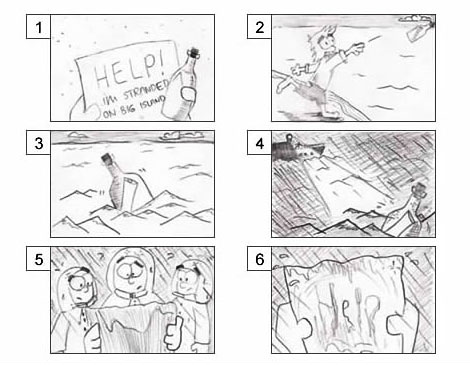 Storyboard example. Illustration by artist Maria Gosur.http://www.sciencebuddies.org/engineering-design-process/storyboards.shtmlCorrect answer: DReporting CategoryCourse:  8772130 Television Production 3Standard26.0 Demonstrate industry accepted skills for studio production.Benchmark Number26.01BenchmarkDemonstrate skills in selecting production topicsAlso Assesses26.02 Determine quality of production topics(K)nowledge (P)erformance or (B)othKnowledgeItem TypeSelected ResponseIdeal Cognitive Complexity LevelModerateBenchmark ClarificationThe student will be able to choose topics appropriate to their target audience.Content Focustarget audience, production limitations, deadlines, topic, appropriateness, narrative, drama, comedy, documentaryContent LimitsItems must contain school-appropriate topics. Items may include questions about appropriateness of material that school-age students can view.Text AttributesText must be grade level appropriate.  Text may be literary or informational.   Distractor AttributesDistractors should be plausible.  They should represent common misconceptions including common student errors and should relate to the context of the item stem. Sample ItemJames and Evan have been assigned a public-service announcement video project to welcome freshmen to the high school. What would not be an appropriate topic?A. Applying to collegeB. Finding your way around campusC. Getting involved in student governmentD. Understanding your grade-point averageCorrect answer: AReporting CategoryCourse:  8772130 Television Production 3Standard26.0 Demonstrate industry accepted skills for studio production.Benchmark Number26.02BenchmarkDetermine quality of production topics.Also Assesses26.01 Demonstrate skills in selecting production topics.(K)nowledge (P)erformance or (B)othKnowledgeItem TypeSelected ResponseIdeal Cognitive Complexity LevelModerateBenchmark ClarificationThe student will be able to choose topics appropriate to production parameters, including genre, time constraints and schedule.Content Focustarget audience, production limitations, deadlines, topic, schedule, appropriateness, genre, narrative, drama, comedy, documentaryContent LimitsItems must contain school-appropriate topics. Items may include questions about appropriateness of material that school-age students can view.Text AttributesText must be grade level appropriate.  Text may be literary or informational.  Distractor AttributesDistractors should be plausible.  They should represent common misconceptions including common student errors and should relate to the context of the item stem. Sample ItemRobert and Chris will be spending the semester producing a fifteen-minute documentary about a school-based activity. Which one of these topics would be best, given the production parameters?A. daily school news broadcastB. first-time driver parking at schoolC. freshman going through the lunch lineD. actor auditioning, practicing and performing in spring playCorrect answer: DReporting CategoryCourse:  8772130 Television Production 3Standard26.0 Demonstrate industry accepted skills for studio production.Benchmark Number26.03BenchmarkOperate television studio equipmentAlso AssessesNot applicable(K)nowledge (P)erformance or (B)othBothItem TypeSelected Response, PerformanceIdeal Cognitive Complexity LevelLow, ModerateBenchmark ClarificationThe student will be able to understand how to set up and operate basic studio equipment, including cameras and lighting.Content Focusvideo camera, tripod, lighting, lens, microphone, camera-control unit, teleprompter, monitor, chromakey, switcher, text generator, boom, crane, clip, commercial, commercial, device control, CCU, DVE, zooming, editing, equalization, fade in, fade out, cue, f-stop, graphic, head room, lead roomContent LimitsContent limited to general equipment knowledge, not brand-name specific skills (i.e.; “switcher”, not “TriCaster”).Text AttributesText must be grade level appropriate.  Text may be literary or informational.   Distractor AttributesDistractors should be plausible.  They should represent common misconceptions including common student errors and should relate to the context of the item stem. Sample ItemWhen operating the studio camera, it is important to adjust the camera’s various exposure systems to suit the shooting conditions. What is the process involving the overall color cast in which you are shooting?A. color temperatureB. incandescent illuminationC. optical stabilizationD. white balanceCorrect answer: DReporting CategoryCourse:  8772130 Television Production 3Standard26.0 Demonstrate industry accepted skills for studio production.Benchmark Number26.04BenchmarkAdhere to production deadlines.Also AssessesNot applicable(K)nowledge (P)erformance or (B)othKnowledgeItem TypeSelected ResponseIdeal Cognitive Complexity LevelLow, ModerateBenchmark ClarificationThe student will be able to demonstrate that they understand the time required to complete a given production.Content Focuspre-production, production, post-production, editing, deadline, recordingContent LimitsNone SpecifiedText AttributesText must be grade level appropriate.  Text may be literary or informational.   Distractor AttributesDistractors should be plausible.  They should represent common misconceptions including common student errors and should relate to the context of the item stem. Sample ItemA special guest speaker is scheduled to speak before the student body. The principal has requested that the speech be recorded, edited and uploaded to the school’s website by the following day. In order to meet the tight deadline, what stage of production can be abbreviated or eliminated?A. pre-productionB. productionC. post-productionD. renderingCorrect answer: AReporting CategoryCourse:  8772130 Television Production 3Standard27.0 Utilize the internet to gather data for a planned production.Benchmark Number27.01BenchmarkThe student will be able to use the internet to research specific information on a production topic as assigned.Also Assesses27.02 The student will be able to derive on-line information for use in graphs and charts in a production.(K)nowledge (P)erformance or (B)othBothItem TypeSelected Response, PerformanceIdeal Cognitive Complexity LevelLow, ModerateBenchmark ClarificationThe student will be able to demonstrate their understanding of website validity and internet research skills.Content Focusvalidity, website, source, content, internet, research, URL, relevancyContent LimitsNo limitationsText AttributesText must be grade level appropriate.  Text may be literary or informational.   Distractor AttributesDistractors should be plausible.  They should represent common misconceptions including common student errors and should relate to the context of the item stem. Sample ItemMegan is researching valid websites for information she can use to produce a public service announcement about bullying. Which one of these websites would not be considered a valid website?A. APA.orgB. KidsHealth.orgC. StopBullying.govD. Wikipedia.orgCorrect answer: DReporting CategoryCourse:  8772130 Television Production 3Standard27.0 Utilize the internet to gather data for a planned production.Benchmark Number27.02BenchmarkThe student will be able to derive on-line information for use in graphs and charts in a production.Also Assesses27.01 The student will be able to use the internet to research specific information on a production topic as assigned.(K)nowledge (P)erformance or (B)othBothItem TypeSelected Response, PerformanceIdeal Cognitive Complexity LevelLow, Moderate, HighBenchmark ClarificationThe student will be able to analyze data from on-line resources and decide which information should be presented within the context of a television production.Content Focusinternet, website, validity, source, research, graph, chart, content, focusContent LimitsWhen used as a performance-based item, content is limited to a specific task with detailed instructions, specific materials and a grading rubric.Distractor AttributesDistractors should be plausible.  They should represent common misconceptions including common student errors and should relate to the context of the item stem.Sample ItemMikayla is producing a series of anti-bullying PSAs. Which one of these topics would be best represented using charts and graphs created using data from on-line resources?A. number of parents who report their child being bulliedB. signs a child is being bulliedC. signs a child is bullying othersD. why bullied children don’t ask for helpCorrect answer: A